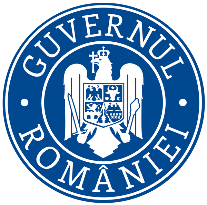              Ministerul Mediului, Apelor și Pădurilor      Agenţia Naţională pentru Protecţia MediuluiAgenda  de lucru a Directorului Executiv al APM Bistriţa Năsăud13 aprilie  - 17 aprilie 2020LUNI – 13.0408:00 – 16:30 – Activităţi curente10:00 – Şedinţa Comisiei Interne de Analiză - on line13:00- 16:00  Program de audienţeMARȚI – 14.0408:00 – 16:30  - Activităţi curenteMIERCURI – 5.04.08:00 – 16:30  - Activităţi curente09:00 -  Şedinţa Comisiei Interne de Analiză - on line11:00 - Ședința Comisiei de Analiză Tehnică  - on line JOI – 16.04 08:00 – 16:30  - Activităţi curenteVINERI – 17.04LiberAGENŢIA PENTRU PROTECŢIA MEDIULUI BISTRIȚA-NĂSĂUD